 ЗЕМСКОЕ СОБРАНИЕБАРДЫМСКОГО МУНИЦИПАЛЬНОГО РАЙОНАПЕРМСКОГО КРАЯТРИНАДЦАТОЕ ЗАСЕДАНИЕРЕШЕНИЕ22.12.2016							  		         № 239О внесении изменения в схему функционального зонирования с.Елпачиха Генерального плана Елпачихиского сельского поселения Бардымского муниципального района В соответствии со ст.14 Федерального закона от 06.10.2003 №131-ФЗ «Об общих принципах организации местного самоуправления в Российской Федерации», ст. 9,23, 24, 25 Градостроительного кодекса Российской Федерации, Уставом Бардымского муниципального района, с учетом протокола и заключения публичных слушаний от 16.11.2016 № 13, Земское Собрание Бардымского муниципального района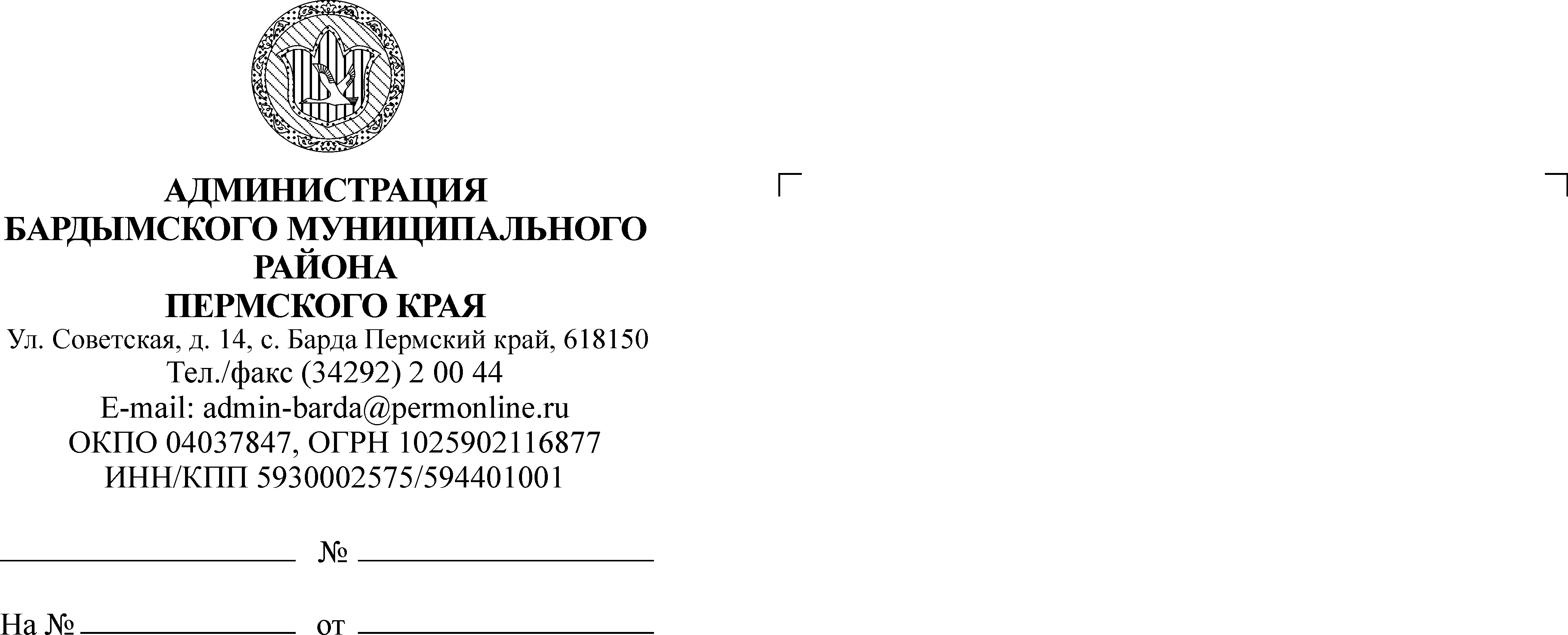 РЕШАЕТ:1. Внести в схему функционального зонирования с.Барда Генерального плана Елпачихинского сельского поселения Бардымского муниципального района, утвержденного решением Земского Собрания Бардымского муниципального района от 22.12.2015 № 44, следующее изменение: расширить границы территориальной зоны ЖЛ в части земельного участка расположенного в кадастровом квартале 59:13:0190115.2. Поручить главному специалисту по градостроительству УС и ЖКХ Администрации Бардымского муниципального района Атнабаевой Д.М. в установленные сроки направить решение Земского Собрания Бардымского муниципального района в Министерство строительства и жилищно-коммунального хозяйства Пермского края.3. Решение вступает в силу со дня официального опубликования на официальном сайте Администрации Бардымского муниципального района www.barda-rayon.ru.4. Контроль исполнения решения возложить на председателя комиссии по социальной политике Габдулхакову З.С.Председатель Земского СобранияБардымского муниципального района				                Х.Г.АлапановГлава муниципального района - глава Администрации Бардымскогомуниципального района				                                        С.М.Ибраев23.12.2016